(สำเนาคู่ฉบับ)ประกาศองค์การบริหารส่วนตำบลอินคีรีเรื่อง   ประมูลซื้อรถกระเช้าไฟฟ้าชนิดตัวรถ 6 ล้อ  เครื่องยนต์ดีเซล ขนาดไม่น้อยกว่า 130 แรงม้า  จำนวน  1 คัน ด้วยระบบอิเล็กทรอนิกส์ ...........................................................		ด้วยองค์การบริหารส่วนตำบลอินคีรีมีความประสงค์จะประมูลซื้อรถกระเช้าไฟฟ้า ชนิดตัวรถ 6 ล้อ เครื่องยนต์ดีเซล  ขนาดไม่น้อยกว่า 130 แรงม้า จำนวน 1 คัน  (ตามรายละเอียดคุณลักษณะแนบท้าย) ด้วยระบบอิเล็กทรอนิกส์ราคากลางของงานประมูลซื้อด้วยระบบอิเล็กทรอนิกส์ครั้งนี้เป็นจำนวนเงินทั้งสิ้น  2,650,000.- บาท  (-สองล้านหกแสนห้าหมื่นบาทถ้วน-)  		ผู้มีสิทธิเสนอราคาจะต้องมีคุณสมบัติดังต่อไปนี้ผู้ประสงค์จะเสนอราคาต้องเป็นผู้มีอาชีพขายพัสดุที่ประมูลซื้อด้วยระบบอิเล็กทรอนิกส์ ผู้ประสงค์จะเสนอราคาต้องไม่เป็นผู้ที่ถูกระบุชื่อไว้ในบัญชีรายชื่อผู้ทิ้งงานของทางราชการและได้แจ้งเวียนชื่อแล้ว หรือไม่เป็นผู้ที่ได้รับผลของการสั่งให้นิติบุคคลหรือบุคคลอื่นเป็นผู้ทิ้งงานตามระเบียบของทางราชการผู้ประสงค์จะเสนอราคาต้องไม่เป็นผู้มีผลประโยชน์ร่วมกันกับผู้เสนอราคารายอื่นและต้องไม่เป็นผู้มีผลประโยชน์ร่วมกันระหว่างผู้เสนอราคากับผู้ให้บริการตลาดกลางอิเล็กทรอนิกส์ ณ วันประกาศประมูลซื้อด้วยระบบอิเล็กทรอนิกส์หรือไม่เป็นผู้กระทำการอันเป็นการขัดขวางการแข่งขันราคาอย่างเป็นธรรม	                     4.  ผู้ประสงค์จะเสนอราคาต้องไม่เป็นผู้ได้รับเอกสิทธิ์หรือความคุ้มกัน ซึ่งอาจปฏิเสธไม่ยอมขึ้นศาลไทยเว้นแต่รัฐบาลของผู้เสนอราคาได้มีคำสั่งให้สละสิทธิ์และความคุ้มกันเช่นว่านั้น		5.  นิติบุคคลที่จะเข้าเป็นคู่สัญญาต้องไม่อยู่ในฐานะเป็นผู้ไม่แสดงบัญชีรายรับรายจ่าย หรือแสดงบัญชีรายรับรายจ่ายไม่ถูกต้องครบถ้วนในสาระสำคัญ	6.  นิติบุคคลที่จะเข้าเป็นคู่สัญญากับหน่วยงานของรัฐซึ่งได้ดำเนินการจัดซื้อจัดจ้างด้วยระบบอิเล็กทรอนิกส์ (e-Government Procurement : e-GP) ต้องลงทะเบียนในระบบอิเล็กทรอนิกส์ของกรมบัญชีกลางที่เว็บไซต์ศูนย์ข้อมูลจัดซื้อจัดจ้างภาครัฐ 	7.  คู่สัญญาต้องรับและจ่ายเงินผ่านบัญชีธนาคาร เว้นแต่การจ่ายเงินแต่ละครั้งซึ่งมีมูลค่าไม่เกินสามหมื่นบาทคู่สัญญาอาจ จ่ายเป็นเงินสดก็ได้		กำหนดยื่นซองประมูลซื้อด้วยระบบอิเล็กทรอนิกส์ ในวันที่  26 มิถุนายน2558  ระหว่างเวลา  10.30 น. ถึงเวลา 11.30 น. ณ ศูนย์รวมข้อมูลข่าวสารการซื้อหรือการจ้างอำเภอพรหมคีรี(ที่ว่าการอำเภอ             พรหมคีรี) และจะแจ้งรายชื่อผู้มีสิทธิได้รับการคัดเลือกให้เข้าเสนอราคา(ผู้ผ่านคุณสมบัติทางด้านเทคนิค) ในวันที่ 29มิถุนายน 2558-2-		กำหนดการอบรมและทดสอบการประมูลซื้อพร้อมมอบหมายเลขประจำตัว (User ID) รหัสผ่าน (Password) ในวันที่ 8 กรกฎาคม  2558  เวลา 08.30 น. เป็นต้นไป  โดย  บริษัทบีส  ไดเมนชั่น  จำกัด  สำนักงานบริการลูกค้าสาขานครศรีธรรมราช ตั้งอยู่เลขที่ 1/56 ,1/58 อาคารพาณิชย์ซอยเมืองทอง 1 ถนนวันดีโฆษิตกุลพร ตำบลในเมือง อำเภอเมืองนครศรีธรรมราช จังหวัดนครศรีธรรมราช โทร.075-322886 จะเป็นผู้ติดต่อประสานงานการอบรม   และกำหนดวันเสนอราคา   ในวันที่ 9  กรกฎาคม 2558 เวลา 14.30 – 15.00 น. 		ผู้สนใจติดต่อขอซื้อเอกสารการประมูลซื้อด้วยระบบอิเล็กทรอนิกส์ในราคาชุดละ 2,000-บาท(สองพันบาทถ้วน)  ได้ที่องค์การบริหารส่วนตำบลอินคีรี  ระหว่างวันที่ 4-16 มิถุนายน 2558  ตั้งแต่เวลา  08.30  น. ถึงเวลา 16.30 น.  หรือสอบถามทางโทรศัพท์หมายเลข  075-470110  ดูรายละเอียดได้ที่เว็บไซต์www.inkeree.go.th  ในวันและเวลาราชการประกาศ  ณ วันที่  4  มิถุนายน  พ.ศ.  2558( นายสันต์   กิ่งรัตน์)นายกองค์การบริหารส่วนตำบลอินคีรี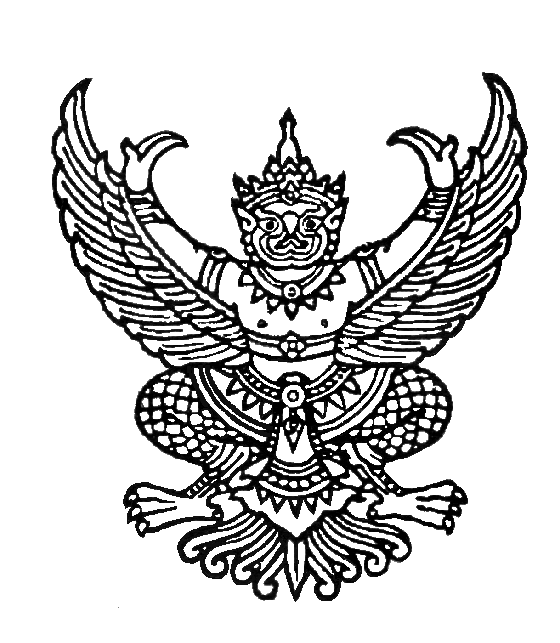 ประกาศองค์การบริหารส่วนตำบลอินคีรีเรื่อง   ประมูลซื้อรถกระเช้าไฟฟ้าชนิดตัวรถ 6 ล้อ  เครื่องยนต์ดีเซล ขนาดไม่น้อยกว่า 130 แรงม้า  จำนวน  1 คัน ด้วยระบบอิเล็กทรอนิกส์ ...........................................................		ด้วยองค์การบริหารส่วนตำบลอินคีรีมีความประสงค์จะประมูลซื้อรถกระเช้าไฟฟ้า ชนิดตัวรถ 6 ล้อ เครื่องยนต์ดีเซล  ขนาดไม่น้อยกว่า 130 แรงม้า จำนวน 1 คัน  (ตามรายละเอียดคุณลักษณะแนบท้าย) ด้วยระบบอิเล็กทรอนิกส์ราคากลางของงานประมูลซื้อด้วยระบบอิเล็กทรอนิกส์ครั้งนี้เป็นจำนวนเงินทั้งสิ้น  2,650,000.- บาท  (-สองล้านหกแสนห้าหมื่นบาทถ้วน-)  		ผู้มีสิทธิเสนอราคาจะต้องมีคุณสมบัติดังต่อไปนี้ผู้ประสงค์จะเสนอราคาต้องเป็นผู้มีอาชีพขายพัสดุที่ประมูลซื้อด้วยระบบอิเล็กทรอนิกส์ ผู้ประสงค์จะเสนอราคาต้องไม่เป็นผู้ที่ถูกระบุชื่อไว้ในบัญชีรายชื่อผู้ทิ้งงานของทางราชการและได้แจ้งเวียนชื่อแล้ว หรือไม่เป็นผู้ที่ได้รับผลของการสั่งให้นิติบุคคลหรือบุคคลอื่นเป็นผู้ทิ้งงานตามระเบียบของทางราชการผู้ประสงค์จะเสนอราคาต้องไม่เป็นผู้มีผลประโยชน์ร่วมกันกับผู้เสนอราคารายอื่นและต้องไม่เป็นผู้มีผลประโยชน์ร่วมกันระหว่างผู้เสนอราคากับผู้ให้บริการตลาดกลางอิเล็กทรอนิกส์ ณ วันประกาศประมูลซื้อด้วยระบบอิเล็กทรอนิกส์หรือไม่เป็นผู้กระทำการอันเป็นการขัดขวางการแข่งขันราคาอย่างเป็นธรรม	                     4.  ผู้ประสงค์จะเสนอราคาต้องไม่เป็นผู้ได้รับเอกสิทธิ์หรือความคุ้มกัน ซึ่งอาจปฏิเสธไม่ยอมขึ้นศาลไทยเว้นแต่รัฐบาลของผู้เสนอราคาได้มีคำสั่งให้สละสิทธิ์และความคุ้มกันเช่นว่านั้น		5.  นิติบุคคลที่จะเข้าเป็นคู่สัญญาต้องไม่อยู่ในฐานะเป็นผู้ไม่แสดงบัญชีรายรับรายจ่าย หรือแสดงบัญชีรายรับรายจ่ายไม่ถูกต้องครบถ้วนในสาระสำคัญ	6.  นิติบุคคลที่จะเข้าเป็นคู่สัญญากับหน่วยงานของรัฐซึ่งได้ดำเนินการจัดซื้อจัดจ้างด้วยระบบอิเล็กทรอนิกส์ (e-Government Procurement : e-GP) ต้องลงทะเบียนในระบบอิเล็กทรอนิกส์ของกรมบัญชีกลางที่เว็บไซต์ศูนย์ข้อมูลจัดซื้อจัดจ้างภาครัฐ 	7.  คู่สัญญาต้องรับและจ่ายเงินผ่านบัญชีธนาคาร เว้นแต่การจ่ายเงินแต่ละครั้งซึ่งมีมูลค่าไม่เกินสามหมื่นบาทคู่สัญญาอาจ จ่ายเป็นเงินสดก็ได้		กำหนดยื่นซองประมูลซื้อด้วยระบบอิเล็กทรอนิกส์ ในวันที่  26 มิถุนายน2558  ระหว่างเวลา  10.30 น. ถึงเวลา 11.30 น. ณ ศูนย์รวมข้อมูลข่าวสารการซื้อหรือการจ้างอำเภอพรหมคีรี(ที่ว่าการอำเภอ             พรหมคีรี) และจะแจ้งรายชื่อผู้มีสิทธิได้รับการคัดเลือกให้เข้าเสนอราคา(ผู้ผ่านคุณสมบัติทางด้านเทคนิค) ในวันที่ 29มิถุนายน 2558		กำหนดการอบรมและทดสอบการประมูลซื้อพร้อมมอบหมายเลขประจำตัว (User ID) รหัสผ่าน (Password) ในวันที่ 8 กรกฎาคม  2558  เวลา 08.30 น. เป็นต้นไป  โดย  บริษัทบีส  ไดเมนชั่น  จำกัด  สำนักงานบริการลูกค้าสาขานครศรีธรรมราช ตั้งอยู่เลขที่ 1/56 ,1/58 อาคารพาณิชย์ซอยเมืองทอง 1 ถนนวันดีโฆษิตกุลพร ตำบลในเมือง อำเภอเมืองนครศรีธรรมราช จังหวัดนครศรีธรรมราช โทร.075-322886 จะเป็นผู้ติดต่อประสานงานการอบรม   และกำหนดวันเสนอราคา   ในวันที่ 9  กรกฎาคม 2558 เวลา 14.30 – 15.00 น. -2-/ผู้สนใจ............-2-		ผู้สนใจติดต่อขอซื้อเอกสารการประมูลซื้อด้วยระบบอิเล็กทรอนิกส์ในราคาชุดละ 2,000-บาท(สองพันบาทถ้วน)  ได้ที่องค์การบริหารส่วนตำบลอินคีรี  ระหว่างวันที่ 4-16 มิถุนายน 2558  ตั้งแต่เวลา  08.30  น. ถึงเวลา 16.30 น.  หรือสอบถามทางโทรศัพท์หมายเลข  075-470110  ดูรายละเอียดได้ที่เว็บไซต์www.inkeree.go.th  ในวันและเวลาราชการประกาศ  ณ วันที่  4  มิถุนายน  พ.ศ.  2558( นายสันต์   กิ่งรัตน์)นายกองค์การบริหารส่วนตำบลอินคีรี